Prijavni 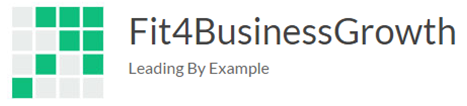 Obrazac – Stranica 1 Prijavljujem se za coacha u sklopu projekta Fit4BusinessGrowth financiranog iz programa Erasmus+.  Prijavni Obrazac – Stranica 2 * Potpisuje osoba ovlaštena za zastupanjePopunjava Pametan rast za poslovno savjetovanje: Ime i prezime:Naziv poduzeća:Adresa:Telefon: Web – stranica: Opis poduzeća, proizvodi/usluge, aktivnosti: Broj djelatnika: (podatak iz posljednjeg Godišnjeg financijskog izvješća)Radno mjesto: E-mail:Koji učinak i rezultate želite ostvariti sudjelovanjem u ovom projektu? Izjava Izjava Izjava Izjava Ukoliko mi bude ponuđeno mjesto u projektu Fit4BusinessGrowth, izjavljujem kako se za razdoblje od prosinca 2016.g. do sredine ožujka 2017.g. obvezujem na sljedeće:Popuniti The High Growth Coach Upitnik za samoocjenjivanje i prokomentirati izvješće izrađeno od strane projektnog tima sa svojim supervizorom online ili uživo, Sudjelovanje na oba webinara za coacheve u stvarnom vremenu ili kasnijim preslušavanjem snimke,Dostavljanje F4GB Nacionalnom koordinatoru fotografije i vlastitog profila na engleskom jeziku za Bazu coacheva na način prikazan ovdje:  http://fit4businessgrowth.eu/tools/coach-directory/, Online rad i/ili rad uživo sa najmanje jednim malim i srednjim poduzećem, Pružanje podrške prilikom popunjavanja Fit4BusinessGrowth Upitnika za samoocjenjivanje/Dijagnostičkog alata najmanje jednom malom I srednjem poduzeću (potrebno vrijeme: 10 minuta),Vođenje najmanje 3 sastanka uživo ili online s najmanje jednim Fit4BusinessGrowth – malim i srednjim poduzećem (potrebno vrijeme: 60 - 90 minuta po sastanku) u periodu od prosinca do ožujka,Provedba Akcijskog plana izrađenog u suradnji  s Fit4BusinessGrowth – malim i srednjim poduzećem u cilju unaprjeđenja najmanje 2 područja Fit4BusinessGrowth – modela identificiranih kroz Dijagnostički alat,Redovito izvještavanje F4BG Nacionalnog koordinatora za Hrvatsku pute dodijeljenog supervizora,Poticanje malog I srednjeg poduzeća na popunjavanje Anketnog upitnika izrađenog od strane projektnog tima u cilju davanja povratnih informacija o uspješnosti provedbe izrađenog Akcijskog plana (potrebno vrijeme: 10 minuta),Poticanje malog I srednjeg poduzeća na aktivno sudjelovanje na Fit4BusinessGrowth – Nacionalnoj konferenciji u Lipnju/Srpnju 2017 (najmanje 1 predstavnik poduzeća sudjeluje osobno ili online, trajanje konferencije: 4 sata, mjesto: Poreč), Aktivno sudjelovanje na spomenutoj konferenciji,Popunjavanje Studije slučaja u suradnji s Fit4BusinessGrowth – malim i srednjim poduzećem i predstavljanje iste na Nacionalnoj konferenciji ukoliko bude odabrana od strane Nacionalnog koordinatora*,Isticanje logotipa poduzeća na službenoj Fit4BusinessGrowth – projekta te isticanje logotipa projekta na vlastitoj web-stranici, Sudjelovanje u promotivnom videu izrađenog od strane Nacionalnog koordinatora  ukoliko vaša Studija slučaja bude odabrana od strane istog,Poticanje malog I srednjeg poduzeća na popunjavanje Anketnog upitnika izrađenog od strane nadležnih tijela programa Erasmus + nakon Rujna 2017. * Ukoliko Studija slučaja vašeg poduzeća bude odabrana od strane Nacionalnog koordinatora, uspjesi i postignuća u sklopu projekta bit će predstavljeni na  Fit4BusinessGrowth – Nacionalnoj konferenciji i postavljeni na službenoj web-stranici projekta.VAŽNO: Studije slučaja na F4BG – Nacionalnoj konferenciji će se prenositi uz dodatno pisano odobrenje poduzeća za svaki podatak koji će tom prilikom biti iznesen od strane Fit4BusinessGrowth – tima. Ukoliko mi bude ponuđeno mjesto u projektu Fit4BusinessGrowth, izjavljujem kako se za razdoblje od prosinca 2016.g. do sredine ožujka 2017.g. obvezujem na sljedeće:Popuniti The High Growth Coach Upitnik za samoocjenjivanje i prokomentirati izvješće izrađeno od strane projektnog tima sa svojim supervizorom online ili uživo, Sudjelovanje na oba webinara za coacheve u stvarnom vremenu ili kasnijim preslušavanjem snimke,Dostavljanje F4GB Nacionalnom koordinatoru fotografije i vlastitog profila na engleskom jeziku za Bazu coacheva na način prikazan ovdje:  http://fit4businessgrowth.eu/tools/coach-directory/, Online rad i/ili rad uživo sa najmanje jednim malim i srednjim poduzećem, Pružanje podrške prilikom popunjavanja Fit4BusinessGrowth Upitnika za samoocjenjivanje/Dijagnostičkog alata najmanje jednom malom I srednjem poduzeću (potrebno vrijeme: 10 minuta),Vođenje najmanje 3 sastanka uživo ili online s najmanje jednim Fit4BusinessGrowth – malim i srednjim poduzećem (potrebno vrijeme: 60 - 90 minuta po sastanku) u periodu od prosinca do ožujka,Provedba Akcijskog plana izrađenog u suradnji  s Fit4BusinessGrowth – malim i srednjim poduzećem u cilju unaprjeđenja najmanje 2 područja Fit4BusinessGrowth – modela identificiranih kroz Dijagnostički alat,Redovito izvještavanje F4BG Nacionalnog koordinatora za Hrvatsku pute dodijeljenog supervizora,Poticanje malog I srednjeg poduzeća na popunjavanje Anketnog upitnika izrađenog od strane projektnog tima u cilju davanja povratnih informacija o uspješnosti provedbe izrađenog Akcijskog plana (potrebno vrijeme: 10 minuta),Poticanje malog I srednjeg poduzeća na aktivno sudjelovanje na Fit4BusinessGrowth – Nacionalnoj konferenciji u Lipnju/Srpnju 2017 (najmanje 1 predstavnik poduzeća sudjeluje osobno ili online, trajanje konferencije: 4 sata, mjesto: Poreč), Aktivno sudjelovanje na spomenutoj konferenciji,Popunjavanje Studije slučaja u suradnji s Fit4BusinessGrowth – malim i srednjim poduzećem i predstavljanje iste na Nacionalnoj konferenciji ukoliko bude odabrana od strane Nacionalnog koordinatora*,Isticanje logotipa poduzeća na službenoj Fit4BusinessGrowth – projekta te isticanje logotipa projekta na vlastitoj web-stranici, Sudjelovanje u promotivnom videu izrađenog od strane Nacionalnog koordinatora  ukoliko vaša Studija slučaja bude odabrana od strane istog,Poticanje malog I srednjeg poduzeća na popunjavanje Anketnog upitnika izrađenog od strane nadležnih tijela programa Erasmus + nakon Rujna 2017. * Ukoliko Studija slučaja vašeg poduzeća bude odabrana od strane Nacionalnog koordinatora, uspjesi i postignuća u sklopu projekta bit će predstavljeni na  Fit4BusinessGrowth – Nacionalnoj konferenciji i postavljeni na službenoj web-stranici projekta.VAŽNO: Studije slučaja na F4BG – Nacionalnoj konferenciji će se prenositi uz dodatno pisano odobrenje poduzeća za svaki podatak koji će tom prilikom biti iznesen od strane Fit4BusinessGrowth – tima. Ukoliko mi bude ponuđeno mjesto u projektu Fit4BusinessGrowth, izjavljujem kako se za razdoblje od prosinca 2016.g. do sredine ožujka 2017.g. obvezujem na sljedeće:Popuniti The High Growth Coach Upitnik za samoocjenjivanje i prokomentirati izvješće izrađeno od strane projektnog tima sa svojim supervizorom online ili uživo, Sudjelovanje na oba webinara za coacheve u stvarnom vremenu ili kasnijim preslušavanjem snimke,Dostavljanje F4GB Nacionalnom koordinatoru fotografije i vlastitog profila na engleskom jeziku za Bazu coacheva na način prikazan ovdje:  http://fit4businessgrowth.eu/tools/coach-directory/, Online rad i/ili rad uživo sa najmanje jednim malim i srednjim poduzećem, Pružanje podrške prilikom popunjavanja Fit4BusinessGrowth Upitnika za samoocjenjivanje/Dijagnostičkog alata najmanje jednom malom I srednjem poduzeću (potrebno vrijeme: 10 minuta),Vođenje najmanje 3 sastanka uživo ili online s najmanje jednim Fit4BusinessGrowth – malim i srednjim poduzećem (potrebno vrijeme: 60 - 90 minuta po sastanku) u periodu od prosinca do ožujka,Provedba Akcijskog plana izrađenog u suradnji  s Fit4BusinessGrowth – malim i srednjim poduzećem u cilju unaprjeđenja najmanje 2 područja Fit4BusinessGrowth – modela identificiranih kroz Dijagnostički alat,Redovito izvještavanje F4BG Nacionalnog koordinatora za Hrvatsku pute dodijeljenog supervizora,Poticanje malog I srednjeg poduzeća na popunjavanje Anketnog upitnika izrađenog od strane projektnog tima u cilju davanja povratnih informacija o uspješnosti provedbe izrađenog Akcijskog plana (potrebno vrijeme: 10 minuta),Poticanje malog I srednjeg poduzeća na aktivno sudjelovanje na Fit4BusinessGrowth – Nacionalnoj konferenciji u Lipnju/Srpnju 2017 (najmanje 1 predstavnik poduzeća sudjeluje osobno ili online, trajanje konferencije: 4 sata, mjesto: Poreč), Aktivno sudjelovanje na spomenutoj konferenciji,Popunjavanje Studije slučaja u suradnji s Fit4BusinessGrowth – malim i srednjim poduzećem i predstavljanje iste na Nacionalnoj konferenciji ukoliko bude odabrana od strane Nacionalnog koordinatora*,Isticanje logotipa poduzeća na službenoj Fit4BusinessGrowth – projekta te isticanje logotipa projekta na vlastitoj web-stranici, Sudjelovanje u promotivnom videu izrađenog od strane Nacionalnog koordinatora  ukoliko vaša Studija slučaja bude odabrana od strane istog,Poticanje malog I srednjeg poduzeća na popunjavanje Anketnog upitnika izrađenog od strane nadležnih tijela programa Erasmus + nakon Rujna 2017. * Ukoliko Studija slučaja vašeg poduzeća bude odabrana od strane Nacionalnog koordinatora, uspjesi i postignuća u sklopu projekta bit će predstavljeni na  Fit4BusinessGrowth – Nacionalnoj konferenciji i postavljeni na službenoj web-stranici projekta.VAŽNO: Studije slučaja na F4BG – Nacionalnoj konferenciji će se prenositi uz dodatno pisano odobrenje poduzeća za svaki podatak koji će tom prilikom biti iznesen od strane Fit4BusinessGrowth – tima. Ukoliko mi bude ponuđeno mjesto u projektu Fit4BusinessGrowth, izjavljujem kako se za razdoblje od prosinca 2016.g. do sredine ožujka 2017.g. obvezujem na sljedeće:Popuniti The High Growth Coach Upitnik za samoocjenjivanje i prokomentirati izvješće izrađeno od strane projektnog tima sa svojim supervizorom online ili uživo, Sudjelovanje na oba webinara za coacheve u stvarnom vremenu ili kasnijim preslušavanjem snimke,Dostavljanje F4GB Nacionalnom koordinatoru fotografije i vlastitog profila na engleskom jeziku za Bazu coacheva na način prikazan ovdje:  http://fit4businessgrowth.eu/tools/coach-directory/, Online rad i/ili rad uživo sa najmanje jednim malim i srednjim poduzećem, Pružanje podrške prilikom popunjavanja Fit4BusinessGrowth Upitnika za samoocjenjivanje/Dijagnostičkog alata najmanje jednom malom I srednjem poduzeću (potrebno vrijeme: 10 minuta),Vođenje najmanje 3 sastanka uživo ili online s najmanje jednim Fit4BusinessGrowth – malim i srednjim poduzećem (potrebno vrijeme: 60 - 90 minuta po sastanku) u periodu od prosinca do ožujka,Provedba Akcijskog plana izrađenog u suradnji  s Fit4BusinessGrowth – malim i srednjim poduzećem u cilju unaprjeđenja najmanje 2 područja Fit4BusinessGrowth – modela identificiranih kroz Dijagnostički alat,Redovito izvještavanje F4BG Nacionalnog koordinatora za Hrvatsku pute dodijeljenog supervizora,Poticanje malog I srednjeg poduzeća na popunjavanje Anketnog upitnika izrađenog od strane projektnog tima u cilju davanja povratnih informacija o uspješnosti provedbe izrađenog Akcijskog plana (potrebno vrijeme: 10 minuta),Poticanje malog I srednjeg poduzeća na aktivno sudjelovanje na Fit4BusinessGrowth – Nacionalnoj konferenciji u Lipnju/Srpnju 2017 (najmanje 1 predstavnik poduzeća sudjeluje osobno ili online, trajanje konferencije: 4 sata, mjesto: Poreč), Aktivno sudjelovanje na spomenutoj konferenciji,Popunjavanje Studije slučaja u suradnji s Fit4BusinessGrowth – malim i srednjim poduzećem i predstavljanje iste na Nacionalnoj konferenciji ukoliko bude odabrana od strane Nacionalnog koordinatora*,Isticanje logotipa poduzeća na službenoj Fit4BusinessGrowth – projekta te isticanje logotipa projekta na vlastitoj web-stranici, Sudjelovanje u promotivnom videu izrađenog od strane Nacionalnog koordinatora  ukoliko vaša Studija slučaja bude odabrana od strane istog,Poticanje malog I srednjeg poduzeća na popunjavanje Anketnog upitnika izrađenog od strane nadležnih tijela programa Erasmus + nakon Rujna 2017. * Ukoliko Studija slučaja vašeg poduzeća bude odabrana od strane Nacionalnog koordinatora, uspjesi i postignuća u sklopu projekta bit će predstavljeni na  Fit4BusinessGrowth – Nacionalnoj konferenciji i postavljeni na službenoj web-stranici projekta.VAŽNO: Studije slučaja na F4BG – Nacionalnoj konferenciji će se prenositi uz dodatno pisano odobrenje poduzeća za svaki podatak koji će tom prilikom biti iznesen od strane Fit4BusinessGrowth – tima. U sklopu ovog pilot – programa želite raditi s:a) isključivo s malim i srednjim poduzećem (obavezno – najmanje 1 MSP po coachu)b) i s velikim poduzećem (opcionalno)c) i s nekom drugom vrstom organizacije (opcionalno, navedite koja): ______________________ d) kombinacija (navedite koja): ______________________U sklopu ovog pilot – programa želite raditi s:a) isključivo s malim i srednjim poduzećem (obavezno – najmanje 1 MSP po coachu)b) i s velikim poduzećem (opcionalno)c) i s nekom drugom vrstom organizacije (opcionalno, navedite koja): ______________________ d) kombinacija (navedite koja): ______________________U sklopu ovog pilot – programa želite raditi s:a) isključivo s malim i srednjim poduzećem (obavezno – najmanje 1 MSP po coachu)b) i s velikim poduzećem (opcionalno)c) i s nekom drugom vrstom organizacije (opcionalno, navedite koja): ______________________ d) kombinacija (navedite koja): ______________________U sklopu ovog pilot – programa želite raditi s:a) isključivo s malim i srednjim poduzećem (obavezno – najmanje 1 MSP po coachu)b) i s velikim poduzećem (opcionalno)c) i s nekom drugom vrstom organizacije (opcionalno, navedite koja): ______________________ d) kombinacija (navedite koja): ______________________Imate li pristup najmanje jednom malom i srednjem poduzeću koje odgovara kriterijima navedenima u Pozivu, a za koje smatrate da bi bilo zainteresirano za sudjelovanje u ovom pilot – projektu? DA NEImate li pristup najmanje jednom malom i srednjem poduzeću koje odgovara kriterijima navedenima u Pozivu, a za koje smatrate da bi bilo zainteresirano za sudjelovanje u ovom pilot – projektu? DA NEImate li pristup najmanje jednom malom i srednjem poduzeću koje odgovara kriterijima navedenima u Pozivu, a za koje smatrate da bi bilo zainteresirano za sudjelovanje u ovom pilot – projektu? DA NEImate li pristup najmanje jednom malom i srednjem poduzeću koje odgovara kriterijima navedenima u Pozivu, a za koje smatrate da bi bilo zainteresirano za sudjelovanje u ovom pilot – projektu? DA NEGovorite li engleski jezik dovoljno dobro (Samostalni korisnik – B2 ili Iskusni korisnik – C1-C2)?  DA NEGovorite li engleski jezik dovoljno dobro (Samostalni korisnik – B2 ili Iskusni korisnik – C1-C2)?  DA NEGovorite li engleski jezik dovoljno dobro (Samostalni korisnik – B2 ili Iskusni korisnik – C1-C2)?  DA NEGovorite li engleski jezik dovoljno dobro (Samostalni korisnik – B2 ili Iskusni korisnik – C1-C2)?  DA NEDefinicija malog i srednjeg poduzetništva:  Poduzeće zapošljava manje od 250 djelatnika te se smatra malim i srednjim poduzećem sukladno ostalim kriterijima za definiranje malog i srednjeg poduzetništva (http://www.strukturnifondovi.hr/UserDocsImages/Documents/Edukativni%20kutak/Publikacije/vodic-msp.pdf). Definicija malog i srednjeg poduzetništva:  Poduzeće zapošljava manje od 250 djelatnika te se smatra malim i srednjim poduzećem sukladno ostalim kriterijima za definiranje malog i srednjeg poduzetništva (http://www.strukturnifondovi.hr/UserDocsImages/Documents/Edukativni%20kutak/Publikacije/vodic-msp.pdf). Definicija malog i srednjeg poduzetništva:  Poduzeće zapošljava manje od 250 djelatnika te se smatra malim i srednjim poduzećem sukladno ostalim kriterijima za definiranje malog i srednjeg poduzetništva (http://www.strukturnifondovi.hr/UserDocsImages/Documents/Edukativni%20kutak/Publikacije/vodic-msp.pdf). Definicija malog i srednjeg poduzetništva:  Poduzeće zapošljava manje od 250 djelatnika te se smatra malim i srednjim poduzećem sukladno ostalim kriterijima za definiranje malog i srednjeg poduzetništva (http://www.strukturnifondovi.hr/UserDocsImages/Documents/Edukativni%20kutak/Publikacije/vodic-msp.pdf). Opišite kojim kanalima možete promovirati projekt Fit4BusinessGrowth.Opišite kojim kanalima možete promovirati projekt Fit4BusinessGrowth.Opišite kojim kanalima možete promovirati projekt Fit4BusinessGrowth.Opišite kojim kanalima možete promovirati projekt Fit4BusinessGrowth.Potpis i pečat:*Datum:Povjerljivost Izjavljujem da sam upoznat s time da su svi podaci i sve informacije, pismene i usmene koje će mi poduzetnik i Nacionalni koordinator iznijeti, a koje su mi pružene kako bih stekao cjelovitiju sliku o financijskom i operativnom kapacitetu istog, poslovna tajna, te da ih neću prenositi trećim stranama bez pismene dozvole Nacionalnog koordinatora. Životopis priloženDA NEZadovoljio na provjeri kompetencija izvršenoj od strane Pametnog rasta i tvrtke Exponential training UKDA NEJe li prijava bila prihvaćena? Ukoliko ne, zašto?DA NEIme dodijeljenog supervizora: Početak rada – datum:  